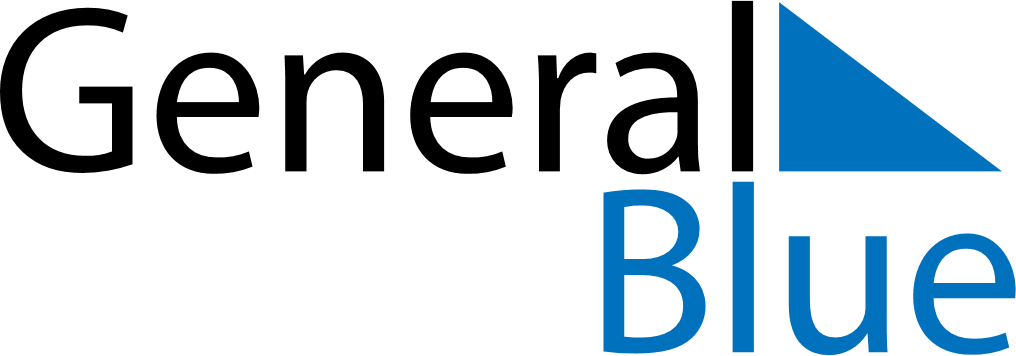 July 2024July 2024July 2024July 2024July 2024July 2024Wilkes-Barre, Pennsylvania, United StatesWilkes-Barre, Pennsylvania, United StatesWilkes-Barre, Pennsylvania, United StatesWilkes-Barre, Pennsylvania, United StatesWilkes-Barre, Pennsylvania, United StatesWilkes-Barre, Pennsylvania, United StatesSunday Monday Tuesday Wednesday Thursday Friday Saturday 1 2 3 4 5 6 Sunrise: 5:34 AM Sunset: 8:40 PM Daylight: 15 hours and 6 minutes. Sunrise: 5:34 AM Sunset: 8:40 PM Daylight: 15 hours and 5 minutes. Sunrise: 5:35 AM Sunset: 8:40 PM Daylight: 15 hours and 4 minutes. Sunrise: 5:36 AM Sunset: 8:39 PM Daylight: 15 hours and 3 minutes. Sunrise: 5:36 AM Sunset: 8:39 PM Daylight: 15 hours and 3 minutes. Sunrise: 5:37 AM Sunset: 8:39 PM Daylight: 15 hours and 2 minutes. 7 8 9 10 11 12 13 Sunrise: 5:37 AM Sunset: 8:39 PM Daylight: 15 hours and 1 minute. Sunrise: 5:38 AM Sunset: 8:38 PM Daylight: 15 hours and 0 minutes. Sunrise: 5:39 AM Sunset: 8:38 PM Daylight: 14 hours and 59 minutes. Sunrise: 5:39 AM Sunset: 8:37 PM Daylight: 14 hours and 57 minutes. Sunrise: 5:40 AM Sunset: 8:37 PM Daylight: 14 hours and 56 minutes. Sunrise: 5:41 AM Sunset: 8:36 PM Daylight: 14 hours and 55 minutes. Sunrise: 5:42 AM Sunset: 8:36 PM Daylight: 14 hours and 54 minutes. 14 15 16 17 18 19 20 Sunrise: 5:42 AM Sunset: 8:35 PM Daylight: 14 hours and 53 minutes. Sunrise: 5:43 AM Sunset: 8:35 PM Daylight: 14 hours and 51 minutes. Sunrise: 5:44 AM Sunset: 8:34 PM Daylight: 14 hours and 50 minutes. Sunrise: 5:45 AM Sunset: 8:34 PM Daylight: 14 hours and 48 minutes. Sunrise: 5:46 AM Sunset: 8:33 PM Daylight: 14 hours and 47 minutes. Sunrise: 5:47 AM Sunset: 8:32 PM Daylight: 14 hours and 45 minutes. Sunrise: 5:47 AM Sunset: 8:31 PM Daylight: 14 hours and 44 minutes. 21 22 23 24 25 26 27 Sunrise: 5:48 AM Sunset: 8:31 PM Daylight: 14 hours and 42 minutes. Sunrise: 5:49 AM Sunset: 8:30 PM Daylight: 14 hours and 40 minutes. Sunrise: 5:50 AM Sunset: 8:29 PM Daylight: 14 hours and 38 minutes. Sunrise: 5:51 AM Sunset: 8:28 PM Daylight: 14 hours and 37 minutes. Sunrise: 5:52 AM Sunset: 8:27 PM Daylight: 14 hours and 35 minutes. Sunrise: 5:53 AM Sunset: 8:26 PM Daylight: 14 hours and 33 minutes. Sunrise: 5:54 AM Sunset: 8:25 PM Daylight: 14 hours and 31 minutes. 28 29 30 31 Sunrise: 5:55 AM Sunset: 8:24 PM Daylight: 14 hours and 29 minutes. Sunrise: 5:56 AM Sunset: 8:23 PM Daylight: 14 hours and 27 minutes. Sunrise: 5:57 AM Sunset: 8:22 PM Daylight: 14 hours and 25 minutes. Sunrise: 5:58 AM Sunset: 8:21 PM Daylight: 14 hours and 23 minutes. 